Rozpočtové opatření č. 15/2021Schválené Zastupitelstvem města Klimkovice dne 23. 6. 2021Zastupitelstvo města Klimkovice s c h v a l u j e úpravu rozpočtu pro rok 2021 - rozpočtové opatření č. 15/2021, kterým se: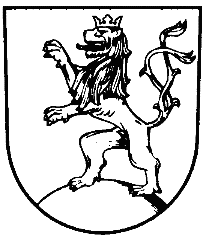 